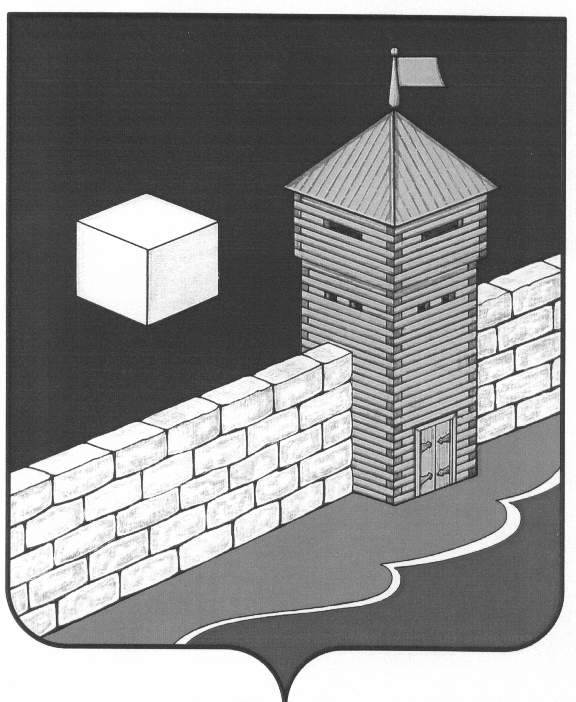 Совет   депутатов  Еманжелинского   сельского   поселенияпятого созываР Е Ш Е Н И Е  456574, с. Еманжелинка, ул. Лесная  д. 2а 27 февраля 2019 г.                                                                                         № 333Об отчете главы Еманжелинского  сельского поселенияо работе администрации в 2018 годуЗаслушав отчет главы Еманжелинского сельского О.Л. Бобырева о работе администрации в 2018  годуСовет депутатов Еманжелинского сельского поселенияр е ш а е т:1. Работу  администрации Еманжелинского сельского поселения  в 2018 году признать удовлетворительной.2.Текстовый материал отчета о работе администрации Еманжелинского сельского поселения в 2018 году разместить на сайте Еткульского муниципального района на странице Еманжелинского сельского поселения и в «Вестнике Еманжелинского сельского поселения».Председатель Совета депутатовЕманжелинского сельского поселения                                           С.В. ЗагорскаяИтоги работы администрации Еманжелинского сельского поселения за 2018 год.Уважаемые депутаты!Главными приоритетами деятельности   Администрации сельского поселения являются :*Обеспечение стабильного функционирования всех систем жизни обеспечения населенных, а также плановая их  модернизация.*Создание благоприятной среды обитания наших жителей за счет качественного с систематического комплекса качественного мероприятий  в сфере:- дорожного хозяйства; -санитарной очистки территории ; -в сфере безопасности (Го и ЧС), -созданий условий для развития культуры, духовной и спортивной жизни  населения; -*Поддержка ветеранских организаций и иных общественных организаций, малообеспеченных граждан.*Обеспечение положительной динамики  роста социального экономического развития территории Еманжелинского сельского поселения и создания положительного портрета территории. Основные  вопросы в сфере жизнеобеспечения: подготовка ПСД и прохождение гос. экспертизы на кап.ремонт теплосетей, подготовка, конкурсной документации для проведения аукциона для кап.ремонта теплосетей ул.Октябрьская, ул.Заречная, ул.Лесная, ул.Школьная);проведение ремонта системы отопления здания  администрации; приобретение оборудования и материалов для системы очистки воды  центрального водоснабжения; приобретение оборудования для функционирования систем водоснабжения и водоотведения (датчик давления, погружной насос, скважной насос, шкаф  управления и его монтаж);подготовка конкурсной документации для экологического аудита в рамках модернизации очистных сооружений; устройство отводной траншеи очистных сооружений;кап.ремонт водопровода (ул. Алое Поле, ул. Южная, ул.Уварова -ул.Чекмарева, ул.Советская - ул. Уварова);  подготовка конкурсной документации на ремонт газопровода      (ул. Советская, ул. Чекмарева, ул. Челябинская); ремонт водопровода в ДК ; ремонт отопительной системы в зрительном зале ДК;кап.ремонт МКД на ул.Заречная д.20 и  ул.Заречная д.33;Важной вехой было завершение всех подготовительных мероприятий, длившихся около 6 лет, для обеспечение круглосуточного водоснабжения в центре с.Еманжелинка.В 2019 году районный бюджет оказал материальную поддержку ООО «Сфера»,   компенсируя защищенные сверхнормативные потери в сумме 2 млн. руб. возникшие при эксплуатации очистных сооружений. Общие затраты в сфере жизнеобеспечения составили около 8 млн.рублей.Создание благоприятной среды обитания за счет качественного и систематического комплекса мероприятий в сфере дорожного хозяйства:зимнее содержание дорог; устройство стационарного уличного освещение (п.Депутатский, с.Березняки, с.Таянды, ул. Дружба, ул.Молодежная, ул.Алое Поле, ул.Труда); приобретение щебняподсыпка щебнем улично-дорожной сети (МКД ул.Лесная, подъездные дороги, к контейнерным площадкам(ул. Береговая, ул.Молодежная, ул.Октябрьская, ул. Садовая, ул.Уральская, с.Таянды); ямочный ремонт дорог ; грейдирование грунтовых дорог; приобретение дорожных знаков и их установка; подметание дорог; нанесение разметки проезжай части;устройство дренажной системы ( ул.Октябрьская, ул.Чекмарева, с.Таянды)разработка проекта организации дорожного движения. Общие затраты на дорожную  деятельность составили 2.7млн.руб.В сфере благоустройства и безопасности: приобретение элементов  детской площадки сквер у ДК и их монтаж, установка системы видеонаблюдения в сквере и пешеходном переходе, приобретение песка для детских площадок,приобретение скамеек в зоне отдыха и дворовой территории, изготовлены и смонтированы информационные стенды на дет. пл. в сквере у ДК, подготовка конкурсной документации на  проведение аукциона по ремонту дворовых территории (ул.Октябрьская), устройство детских спортивных площадок, (ул. Космонавтов, ул. Уральская), приобретение и установка ограждений на дет. пл. и сквер, ремонт лестничного марша избирательного участка ул.Уварова, установка карусели в п. Депутатский, установка новогодней елки монтаж  иллюминации площади.Основным достижение считаю наращивание материальной базы детских  спортивных  площадок ( 12 шт.) и, конечно, обустройство сквера у ДК. При этом, обращаю внимание, все было приобретено за счет собственных доходах и  благотворительной помощи  небезразличных предпринимателей, физических лиц  и общественных организаций.Общие затраты составили 1мл150т.р.В сфере санитарной очистки и уборки территории.санитарная обрезка деревьев и кустарников, сбор и вывоз несекционных свалок, в т.ч. мест захоронения, устройство контейнерных площадок  по ул. Советская,  дезинсекция сквера и детских площадок, буртовка и поддержание полигона в надлежащем состоянии.     Общие затраты 530 тыс. руб. В других видах деятельности ;подготовка ПСД на объекты подлежащих включению в проекты «городская среда»: двор ул.Октябрьская 22, 9,15,16,18; подъездные пути к детским садам, а также  переулка по ул. Труда и проведения гос. экспертизы. В сфере организации культуры и спорта Все мероприятия культурно и спортивного характера проводится в соответствии с планами на текущий год.Кроме того администрация способствует укреплению материальной базы, а именно:подготовка  документов на проведение аукциона по ремонту кровли ДК Юности и организации ремонта; ремонт систем отопления в зрительном зале ДК; приобретение лестницы  и ноутбука в ДК Юность;  хоккейной формы для юношеской команды.В сфере защиты социально уязвимых слоев населения:Администрация работает в тесном контакте с социальной службой района, ветеранской организацией, обществом инвалидов, «Память сердца», а также с центром занятости.В результате совместной деятельности в летний период времени были привлечены на работу по благоустройству школьники.В течение года оказывалась материальная помощь по заявлениям, а также  ветеранской организации, обществу инвалидов, обществу «Память сердца» при проведения праздничных мероприятий.Традиционно к  Новому году  приобретены сладкие подарки для детей до 14 лет, инвалидам детства, ветеранам и на рождественскую елку в храм иконы Казанской Божией Матери в с.Еманжелинка.